		Bácsalmás Város 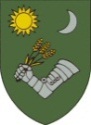 PolgármesterétőlM e g h í v óBácsalmás Város Önkormányzatának Képviselő-testülete2016. augusztus 9-én (KEDDEN)1400 órai kezdettel rendkívüli ülést tart,melyre tisztelettel  m e g h í v o mAz ülés helye: Városháza I. emeleti polgármesteri tárgyalója17/2016. KT ülésJavasolt napirendi pontok:Bácsalmás, Mártírok u. 1. szám alatti volt Malom épület földszintjén, 400 m2 összterületű nem lakáscélú helyiség bérbeadása
Témafelelős: Czinege Dénes városüzemeltetési ügyintézőEgyebekZárt ülésre javasolt:Fáczányiné Hajnal Zsuzsanna Csilla és Hajnal Gábor eladók és Vida Sándor vevő adásvételi szerződése ügyében benyújtott kifogás elbírálása
Témafelelős: Czinege Dénes városüzemeltetési ügyintézőGallóné Sifler Katalin és társai eladók és Vida Sándor vevő adásvételi szerződése ügyében benyújtott kifogás elbírálása
Témafelelős: Czinege Dénes városüzemeltetési ügyintézőBácsalmás, 2016. augusztus 5.Németh Balázspolgármester